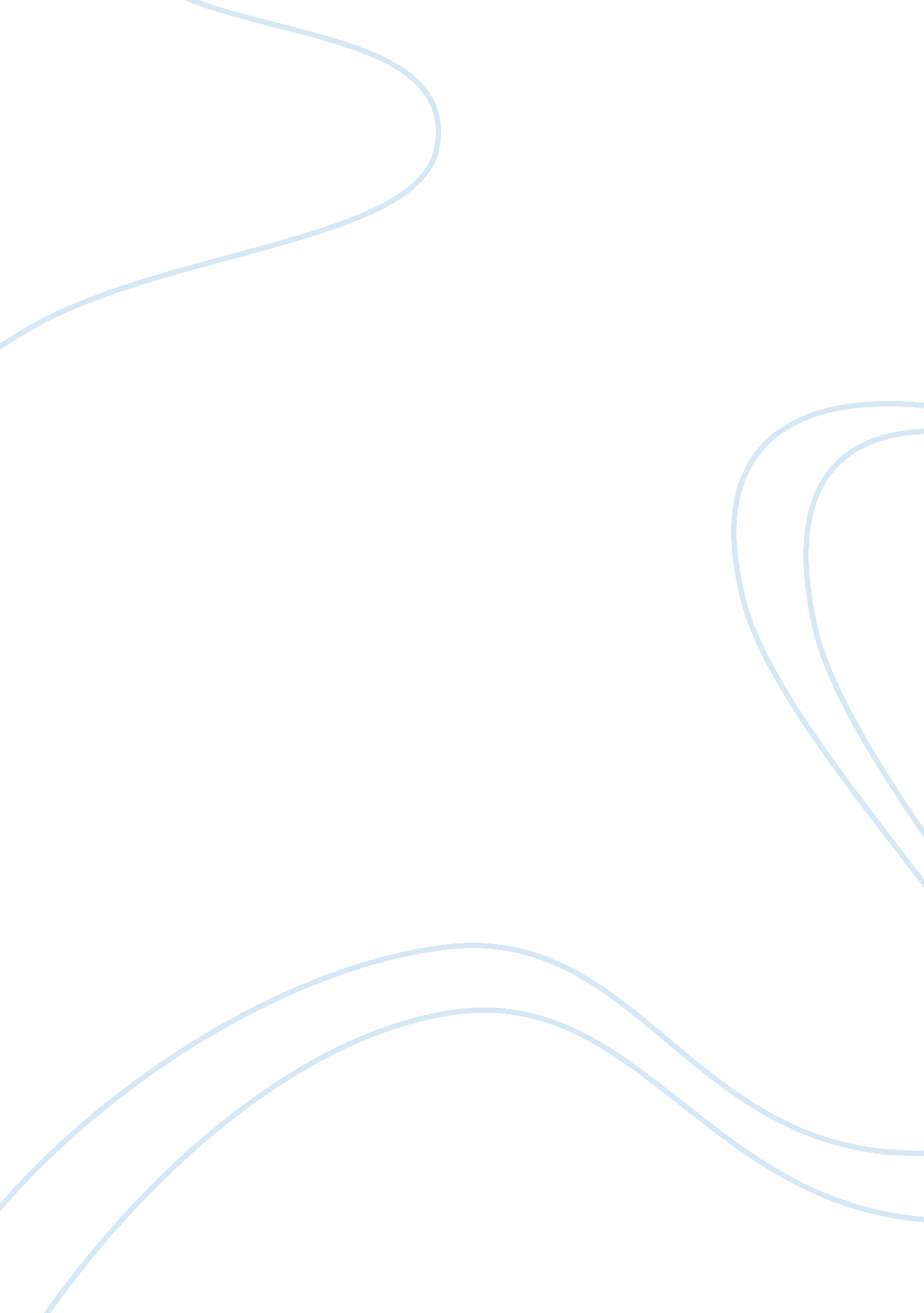 The roles of government bodies in schools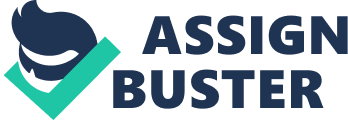 Homework 4. 3 Describe the roles of government bodies The Health and Safety ExecutiveThe Health and safety Executive is the national independent governing body for the health and safety in the work place. They set out the framework for health and safety in the work place across the board including business, agriculture and education. The HSE was set up following the Health and Safety at work act 1974, which made employers responsible for the health and safety of workers and visitors in the work place and in schools and on out of school activities, and encourages employees and visitors to the work place to be responsible for their own health and safety. Their main role in schools is to ensure head teachers, senior management teams and all staff in the setting including teachers and teaching assistants allow their pupils to learn and experience a wide range of learning experiences in a safe and risk assessed environment, they also encourage teachers to teach their pupils to be able to understand and assess risks for themselves, they do this by making school inspections, making sure staff have adequate training, health and safety awareness days and accident and complaint investigations. Sourcewww. education. gov. uk/aboutdfe/advice/f00191759/departmental-advice-on-health-and-safety-for-schools-/keypointswww. hse. gov. uk/aboutus/index. htmSafeguarding Children??™s BoardThey were establishes in 2006 as a result of the 2004 childrens act and every child matters- which places a responsibility on anyone that comes in to contact with children on a daily basis to keep them safe and to protect the children??™s health, development and welfare and covers everyone from teachers, doctors, nurses, parents and carers ect. The every child matters act sets out 5 main areas where childrens welfare should be focused:- 1 To be healthy, 2 To be safe, 3 to enjoy and achieve, 4 To make a positive contribution and 5 to enjoy economic well being. It also encourages the sharing of concerns and information with other outside agencies. All areas will have their own local safeguarding childrens board whose main function is to coordinate the efforts of all outside agencies and to make sure information is shared. Sourcewww. ofsted. gov. uk/schoolsOFSTEDOFSTED- it stands for office for standards in education, they are responsible for setting out the framework, monitoring and maintaining the high standards of Education in England. The way in which they achieve this is to make regular inspections, every 3 or 5 years, of all schools and providers of education and child care-including nurseries. After the inspection a report will be published ??“ often to the schools website- so that parents of existing pupils and those that are thinking of sending their child to that school can read the report and judge its success for themselves. A school that is deemed to be failing will be placed in special measures by ofsted and given notice to improve and are subject to follow up inspections until it improves. Source 